Asociácia zamestnávateľských zväzov a združení SR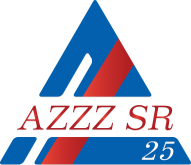 Materiály na rokovanie HSR SR  Dňa 18. augusta 2016									č. 13)Stanovisko k Návrhu zákona, ktorým sa mení a dopĺňa zákon č. 462/2007 Z. z. o organizácii pracovného času v doprave a o zmene a doplnení zákona č. 125/2006 Z. z. o inšpekcii práce a o zmene a doplnení zákona č. 82/2005 Z. z. o nelegálnej práci a nelegálnom zamestnávaní  a o zmene a doplnení niektorých zákonov v znení zákona č. 309/2007 Z. z. v znení neskorších predpisov a ktorým sa menia a dopĺňajú niektoré zákony.Všeobecne k návrhu:Ministerstvo dopravy, výstavby a regionálneho rozvoja Slovenskej republiky (ďalej len „MDVaRR SR“) vypracovalo návrh zákona, ktorým sa mení a dopĺňa zákon č. 462/2007 Z. z. o organizácii pracovného času v doprave a o zmene a doplnení zákona č. 125/2006 Z. z. o inšpekcii práce a o zmene a doplnení zákona č. 82/2005 Z. z. o nelegálnej práci a nelegálnom zamestnávaní a o zmene a doplnení niektorých zákonov v znení zákona č. 309/2007 Z. z. v znení neskorších predpisov a ktorým sa menia a dopĺňajú niektoré zákony (ďalej len „návrh zákona“) na základe bodu B.12. uznesenia vlády SR č. 148/2015. Na návrhu zákona spolupracovalo MDVaRR SR s Ministerstvom práce, sociálnych vecí a rodiny Slovenskej republiky.Predkladaný návrh zákona má za cieľ harmonizovať európske právo s národným právom v oblasti organizácie pracovného času zamestnancov vo vnútrozemskej vodnej doprave transpozíciou smernice Rady 2014/112/EÚ z 19. decembra 2014, ktorou sa vykonáva Európska dohoda o niektorých aspektoch organizácie pracovného času vo vnútrozemskej vodnej doprave, ktorú uzatvorili Európsky zväz riečnej plavby (EBU), Európska organizácia lodných kapitánov (ESO) a Európska federácia pracovníkov v doprave (ETF).Návrhom zákona sa ustanovujú podrobnejšie požiadavky týkajúce sa organizácie pracovného času mobilných zamestnancov vo vnútrozemskej vodnej doprave, tak ako sú dohodnuté v Európskej dohode o niektorých aspektoch organizácie pracovného času vo vnútrozemskej vodnej doprave. Cieľom právnej úpravy je ochrana zdravia a bezpečnosť zamestnancov v odvetví vnútrozemskej vodnej dopravy na úrovni Európskej únie, ktorá prijala opatrenia Európskej dohody v súlade so zásadou subsidiarity podľa článku 5 Zmluvy o Európskej únii. Transpozíciou zmeny smernice Európskeho parlamentu a Rady 2006/22/ES z 15. marca 2006 o minimálnych podmienkach vykonávania nariadení Rady (EHS) č. 3820/85 a (EHS) č. 3821/85 o právnych predpisoch v sociálnej oblasti, ktoré sa týkajú cestnej dopravy a o zrušení smernice Rady 88/599/EHS návrh zákona zároveň zabezpečuje zosúladenie právneho poriadku SR s právom EÚ v oblasti cestnej dopravy. Uvedená smernica bola zmenená nariadením Komisie (EÚ) 2016/403.Predmetným návrhom zákona sa zabezpečí aj zosúladenie právneho poriadku Slovenskej republiky s požiadavkami nariadenia Komisie (EÚ) č. 83/2014 z 29. januára 2014, ktorým sa mení nariadenie (EÚ) č. 965/2012, ktorým sa ustanovujú technické požiadavky a administratívne postupy týkajúce sa leteckej prevádzky podľa nariadenia Európskeho parlamentu a Rady (ES) č. 216/2008 v oblasti obmedzenia letového času a času v službe a odpočinku v obchodnej leteckej doprave s využitím letúnov a zavádzajú sa príslušné sankcie.Návrh zákona nebude mať vplyvy na rozpočet verejnej správy, vplyvy na podnikateľské prostredie, sociálne vplyvy, vplyvy na životné prostredie, informatizáciu spoločnosti, ani vplyvy na služby verejnej správy pre občana.Návrh zákona sa týka pracovných podmienok, resp. dôležitých záujmov zamestnancov a zamestnávateľov, a preto bol dňa xx. 08.2016 prerokovaný v Hospodárskej a sociálnej rade Slovenskej republiky s nasledovným záverom ..... .Návrh zákona podlieha sprístupňovaniu podľa zákona č. 211/2000 Z. z. o slobodnom prístupe k informáciám a o zmene a doplnení niektorých zákonov (zákon o slobode informácií) v znení neskorších predpisov.Návrh zákona bol predmetom medzirezortného pripomienkového konania, ktorého výsledky sú uvedené v samostatnej prílohe. K návrhu zákona neboli zaslané žiadne zásadné pripomienky.Návrh zákona nie je predmetom vnútrokomunitárneho pripomienkového konania.Dátum účinnosti sa navrhuje od 31.12.2016 v súlade s čl. 4 ods. 1 smernice 2014/112/EÚ.Stanovisko AZZZ SR :AZZZ SR berie predložený materiál na vedomie. Záver :AZZZ SR odporúča materiál na ďalšie legislatívne konanie. 